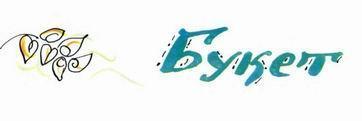 Я вошел в дом и застыл на пороге. По полу разливалось молочное озеро. Вокруг него валялись осколки чашек, бутылка, ложки. — Кто тут?! Кто тут, чёрт подери! В комнате всё было вверх дном. Только букет стоял на столе целый и невредимый. Среди разгрома он выглядел как-то нагловато.Показалось, что это букет во всём виноват. Заглянул под печку, заглянул на печку — ни на печке, ни под печкой, ни в шкафу, ни под столом никого не было. А под кроватью я нашёл бидон, из которого вытекал белоснежный ручеёк, превратившийся в озеро.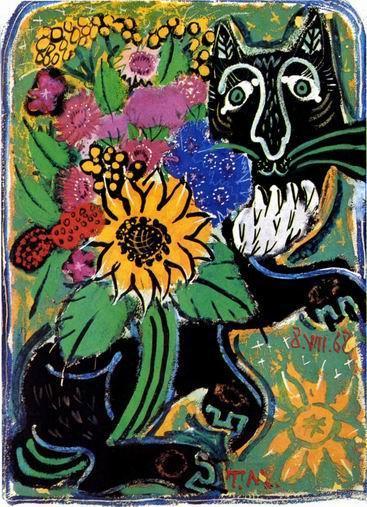 Вдруг показалось — кто-то смотрит! И тут я понял, что это на меня смотрит букет.Букет — подсолнухи, пижма, васильки — смотрел на меня наглыми зелёными глазами.Не успел я ничего сообразить, как вдруг весь букет всколыхнулся, кувшин полетел на пол, а какой-то чёрный, невиданный цветок изогнул дугой спину, взмахнул хвостом и прямо со стола прыгнул в форточку.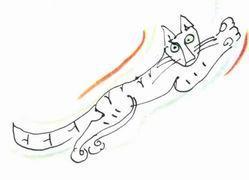 